Velika Gorica, 14.veljače  2019.g.Klasa: 003-06/19-01/02Urbroj: 238-49-31-19-01P O Z I Vza  sjednicu Školskog odbora  UŠ Franje Lučića, koja će se održati u srijeda, 20.veljače  2019.g.   u 12,00 sati u prostoru Umjetničke škole.Predlažem sljedeći Dnevni red:Usvajanje zapisnika sa prošle sjednice Školskog odboraSuglasnost Školskog odbora o zasnivanju radnog odnosaUsvajanje prijedloga Plana nabave roba, radova i usluga za 2019. godinuRaznoMolimo da se sjednici odazovete, a u slučaju spriječenosti obavijestite školu.Predsjednik Školskog odbora:Tomislav Špoljar,prof.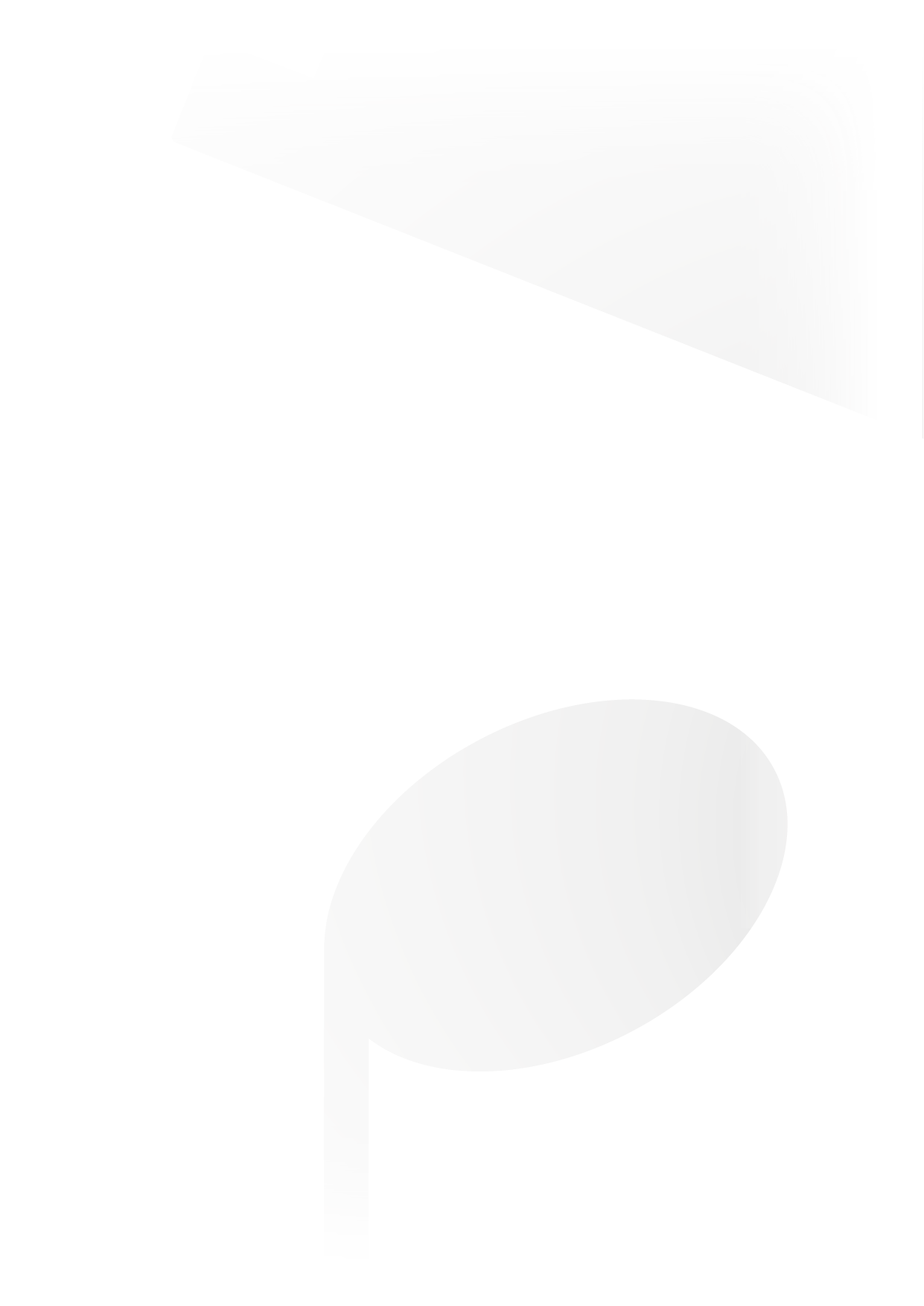 